Куда можно сдать заполненный бюллетень заочного голосования? ЗАПОЛНЕННЫЕ РЕШЕНИЯ (БЮЛЛЕТЕНИ) ПРИНИМАЮТСЯ ПО 25 СЕНТЯБРЯ 2018Г. ВКЛЮЧИТЕЛЬНОЕсли вы находитесь в Опалихе О3 опустить в почтовый ящик кв 108, 127 (5 подъезд), 220 (9 подъезд) либо сдать лично в руки любому члену совета дома либо счетной комиссииопустить в почтовый ящик на входной двери в офис Управляющей компании (Фруктовая 69, металлическая дверь возле арки)Если вы в Москве Пункт самовывоза Lamoda для Яны Клеминой,  м.  Проспект Мира, Проспект мира, 40.  Выходите из станции метро Проспект Мира(кольцевая) направо, идете вверх по проспекту Мира. Вход в ТК Gardenmir в 20 метрах от выхода из метро. Внутри поднимаетесь на лифте на 7 этаж. Выход из лифта направо, и до конца коридора.  Время работы: пн-вс: 10:00-22:00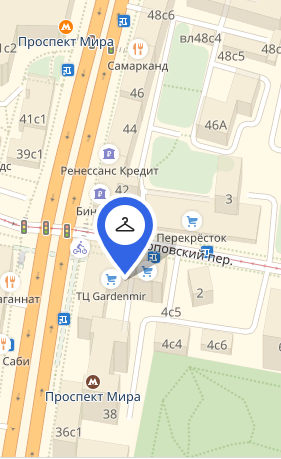 Пункт самовывоза Lamoda для Яны Клеминой,  м. Павелецкая,  Летниковская, 10с5Выход со станции Павелецкая (радиальная) к аэроэкспрессам. Из здания вокзала поверните направо, далее следуйте до улицы Кожевническая, вдоль трамвайных путей. Возле указателей Vivaldi Plaza поверните направо на улицу Летниковская. Следуйте до группы бизнес-центров. Пункт выдачи заказов расположен в последнем здании с полукруглым крыльцом и раздвижными дверями. Время работы: пн-пт: 10:00-20:00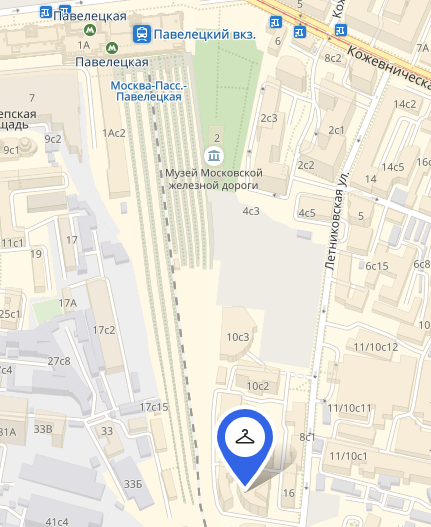 Если вы не в Москве, вы можете прислать фотографию заполненного решения на адрес o3.dom4@gmail.com – после чего обязательно в кратчайшие сроки прислать оригинал Почтой России на адрес: 123458, г. Москва, ул. Таллинская, д. 2, кв. 280 Моисеевой Екатерине СергеевнеВАЖНО! ДЛЯ ПОДСЧЕТА ВАШЕГО ГОЛОСА БЮЛЛЕТЕНЬ ДОЛЖЕН БЫТЬ ПОЛУЧЕН НЕ ПОЗДНЕЕ 25 СЕНТЯБРЯ, А ОРИГИНАЛ – НЕ ПОЗДНЕЕ 01 ОКТЯБРЯ